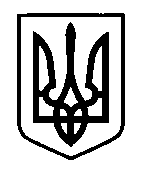 УКРАЇНАПрилуцька міська радаЧернігівська областьУправління освіти Про  проведення  щорічного конкурсу патріотичної пісні пам’яті  С.Г.Шовкуна	  Відповідно до річного плану роботи управління освіти Прилуцької міської ради на 2018-2019 навчальний рік, з метою розвитку аматорського дитячо-юнацького виконавства, виявлення талановитих дітей та колективів у вокальному мистецтві, виховання підростаючого покоління в дусі патріотизму та любові до рідного краю НАКАЗУЮ:Провести 25 жовтня 2018 року конкурс патріотичної пісні пам’яті С.Г.Шовкуна серед учнівської молоді.Затвердити положення конкурсу патріотичної пісні пам’яті С.Г.Шовкуна (додаток 1).Затвердити склад журі Конкурсу (додаток 2).Міському методичному  центру управління освіти ( Чернякова С.М.) провести організаційно-методичну роботу по підготовці закладів загальної  середньої освіти  міста до Конкурсу.Директорам  закладів загальної середньої освіти  сприяти  участі колективів художньої самодіяльності в Конкурсі відповідно до Положення.Директорам ЗОШ І-ІІІ ст..№3 імені Сергія Гордійовича Шовкуна та ЦТДЮ  (Самусенку О.М., Савченко Т.М.) забезпечити умови для проведення Конкурсу.Контроль за виконанням  даного наказу покласти на спеціаліста управління освіти Сайко Л.А.Начальник управління освіти                                                          С.М.ВовкПідготував:                                                                 Л.А.СайкоПогодженоюрисконсульт: 	Д.В.Бондаренко                                               									  Додаток 1          до наказу управління освіти               від 04.10.2018  №158 ПОЛОЖЕННЯпро конкурс патріотичної пісні пам’яті  С.Г.ШовкунаМета конкурсу : розвиток та популяризація дитячої творчості, удосконалення                                гурткової роботи в школах та гімназіях містаІ. Загальні положенняКонкурс  проводиться з метою виявлення талановитих, обдарованих дітей у вокальному мистецтві та сприяння подальшому розвитку їх обдарувань.Завданнями конкурсу є:виховання дітей та молоді засобами мистецтва;виявлення і підтримка кращих дитячих та молодіжних художніх колективів і окремих виконавців;підвищення професійного та педагогічного рівня керівників дитячих художніх колективів;пошук нових форм і методів роботи з дитячими художніми колективами і виконавцями.Загальне керівництво, підготовку та проведення конкурсу патріотичної пісні  пам’яті  С.Г.Шовкуна  здійснює управління освіти міської ради, адміністрація ЗОШ І-ІІІ ст..№3 імені Сергія Гордійовича Шовкуна. ІІ. Учасники Конкурсу.До участі в конкурсі  запрошуються учні закладів загальної середньої освіти .Конкурс проводиться за  віковими категоріями:перша – 6-10 років;друга – 11-14 років;третя – 15-18 років.ІІІ. Умови участі в Конкурсі.До участі запрошуються (на вибір)солісти, дуети, тріо, квартети, ансамблі (5-12 учасників).Кожен  колектив готує один твір  із  супроводом за темою.Виступи оцінюються журі за критеріями:відповідність репертуару виконавським можливостям та віковим особливостям;рівень виконавської майстерності (інтерпретація, виконавський стиль, вокальна культура);емоційність виступу;культура виконавської майстерності;сценічна культура;естетика зовнішнього вигляду            Подати заявки  для участі в Конкурсі в управління освіти (Сайко Л.А.) до 12 жовтня 2018 року.   ІV. Визначення та нагородження переможців.Журі визначає переможців і лауреатів конкурсу  в кожній віковій групі, які будуть нагороджені грамотами управління освіти міської ради.Зразок заявкиНомінація________________________                                							        Додаток 2 								до наказу управління освіти                                                                                                       від 04.10.2018  № 158Склад журіконкурсу патріотичної пісні  пам’яті  С.Г.ШовкунаСайко О.А. – спеціаліст управління освіти міської ради;Гапченко Л.М. – методист ММЦ управління освіти міської ради;Савченко Т.М. – директор ЦТДЮ;Ярошенко Н. М. – директор школи мистецтв (за згодою);Левченко Д.В. – керівник гуртка вокального співу ЦТДЮ;Линник С.С.- художній керівник ЦТДЮ;Компанець О.М. –директор дитячої музичної школи імені Л.Ревуцького(за згодою)04 жовтня    2018 р.НАКАЗм. Прилуки№158  №п/пНазва колективу, виконавців ПІБ (повністю)ЗЗСО, класвікова категорія (із зазначенням повних років)Керівник ПІБ (повністю)Автори (слова, музика)Тривалість виступу